Pick a cow picture from the second page and glue it next to the Cattle words box. Make up sentences about the picture you chose using the words from the cattle word box and your sight words. Sight Words:   I   A  The   See   Little  Big   Run  Found  At  My  Was ______________________________________________________________________________________________________________________________________________________________________________________________________________________________________________________________________________________________________________________________________________________________________________________________________________________________________________________________________________________________________________________________________________________________________________________________________________________(Pictures from google image search)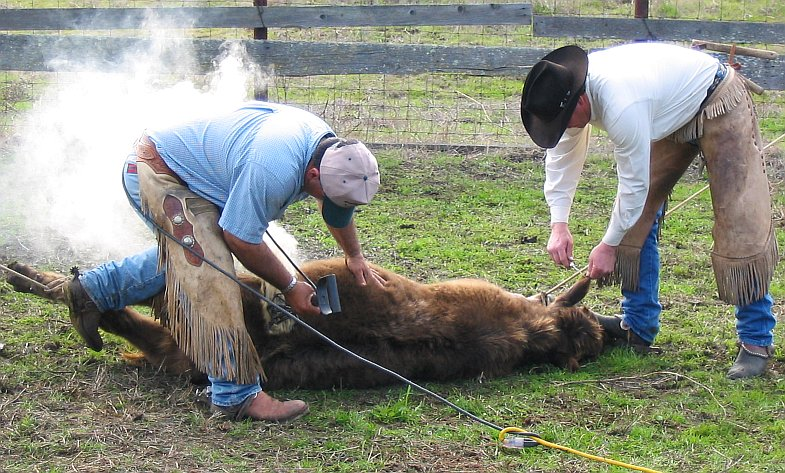 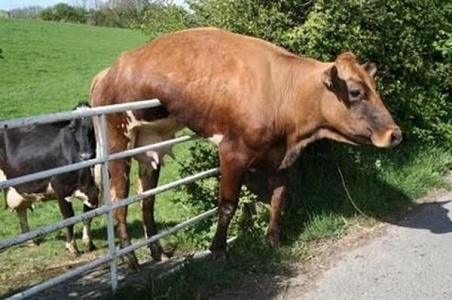 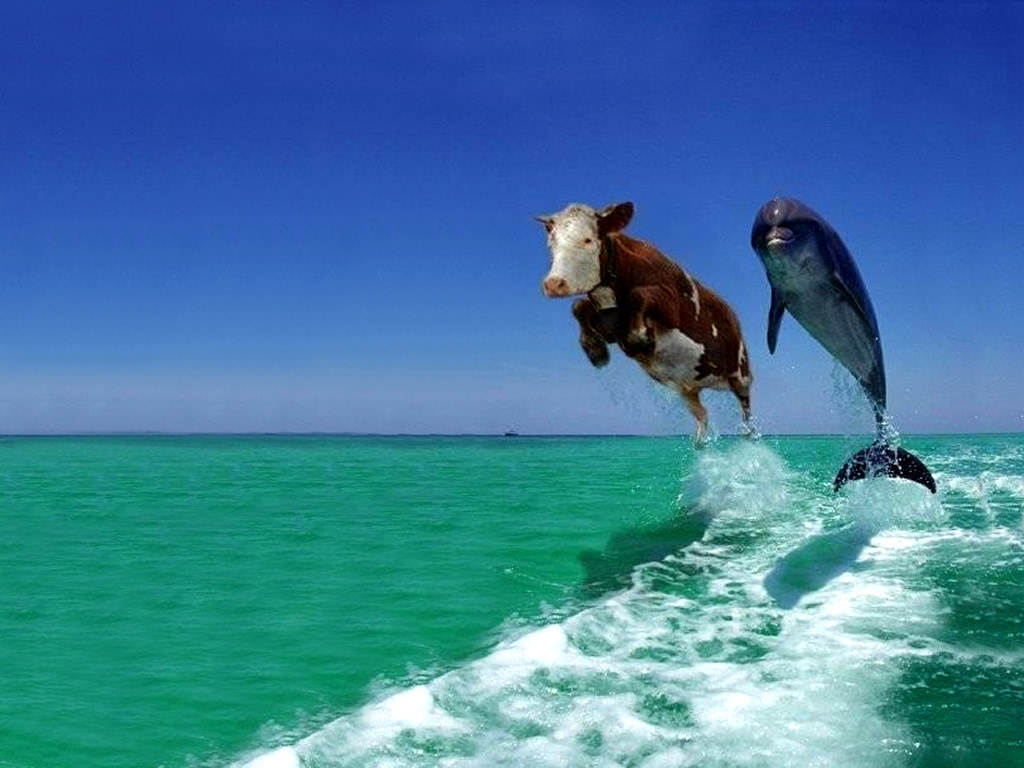 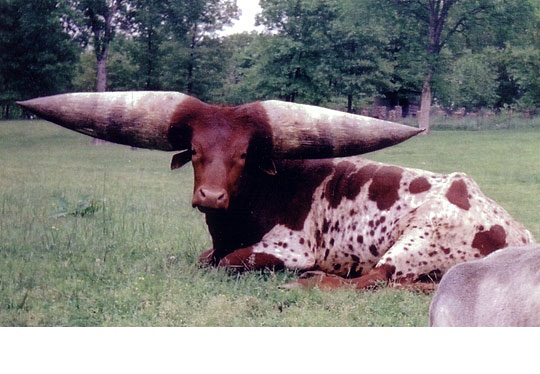 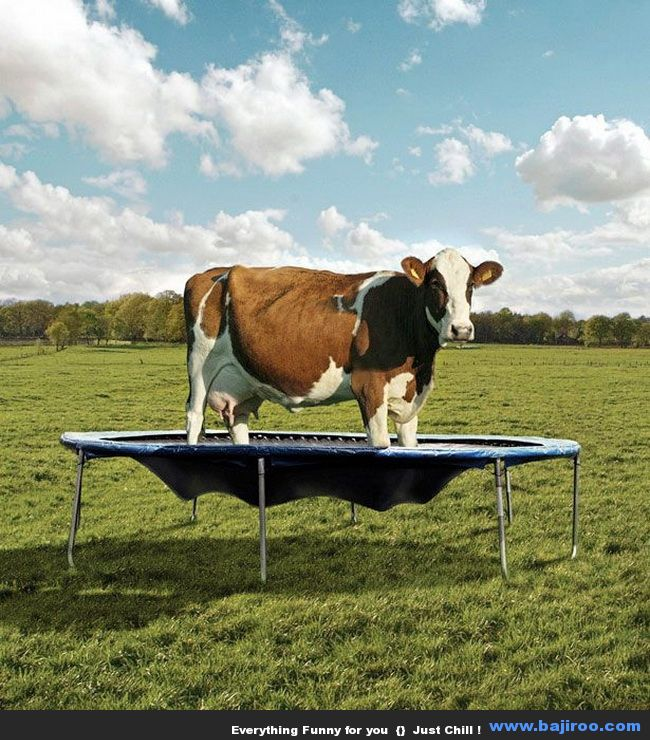 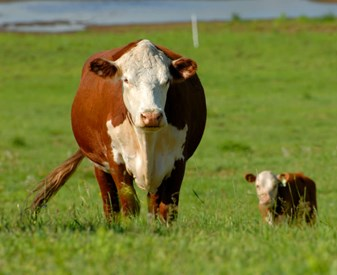 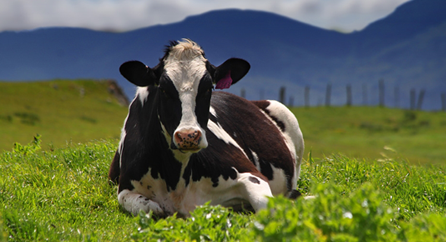 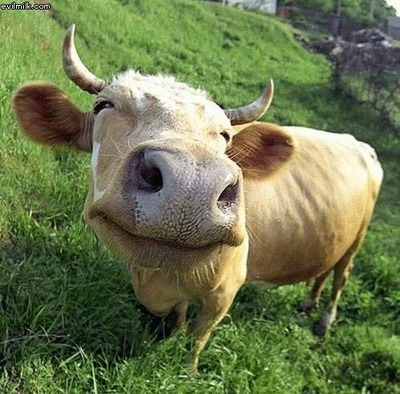 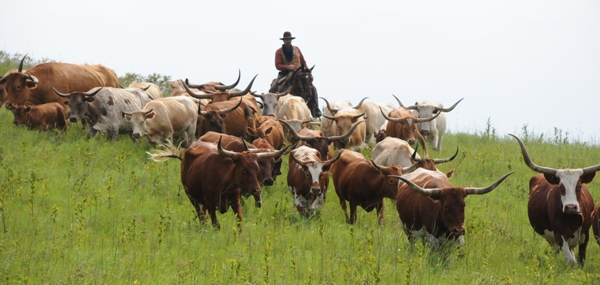 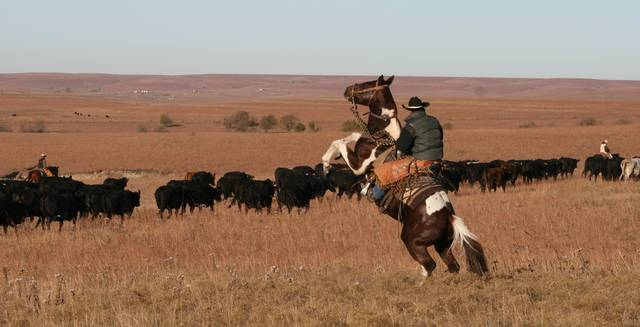 Cattle Wordshat            Bulls      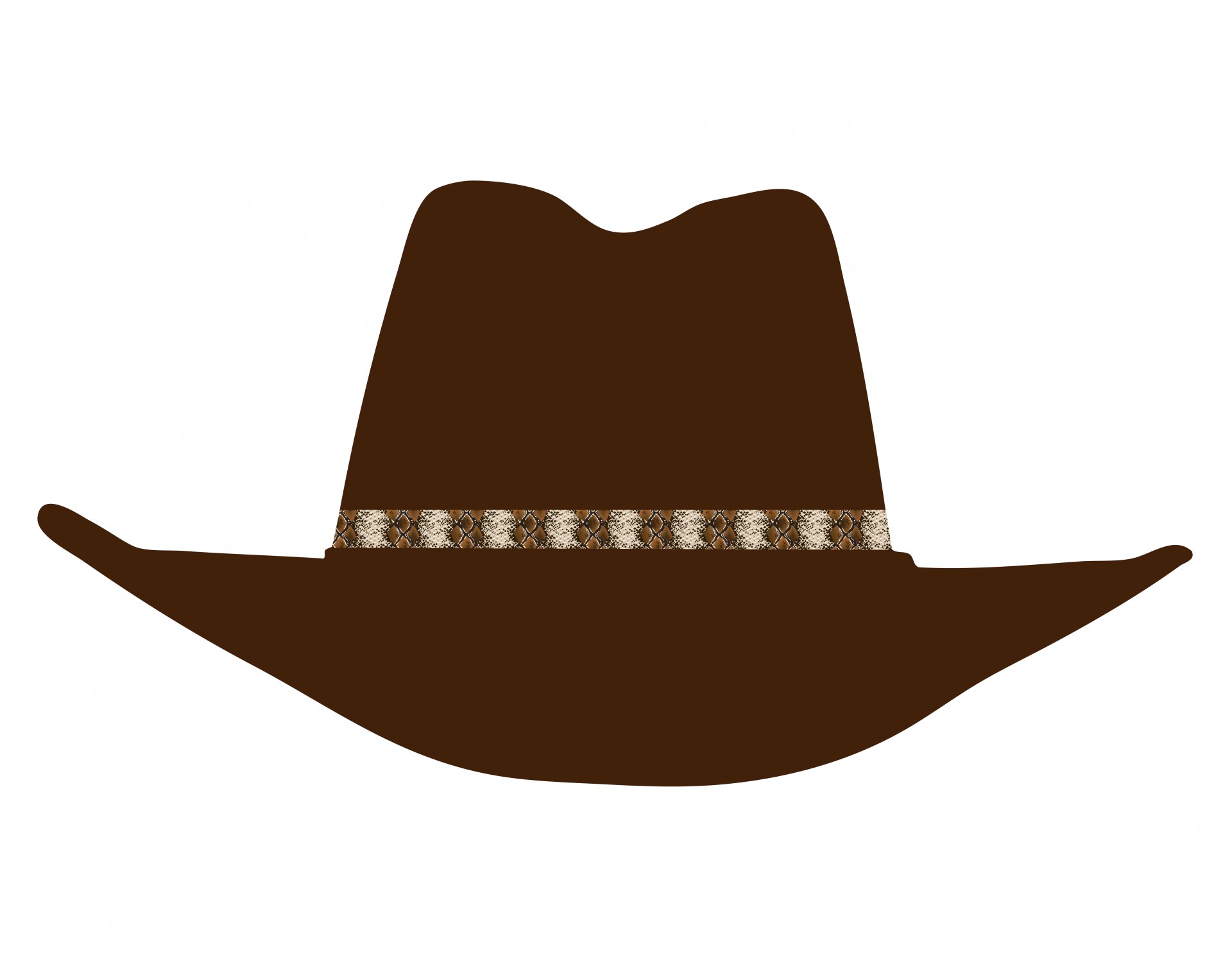 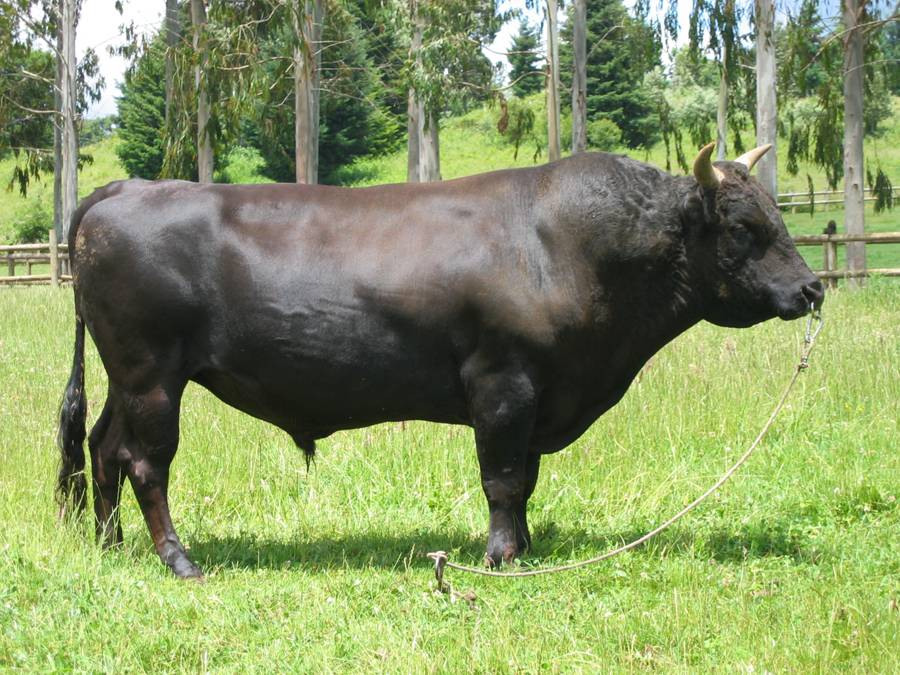 boots     Heifers   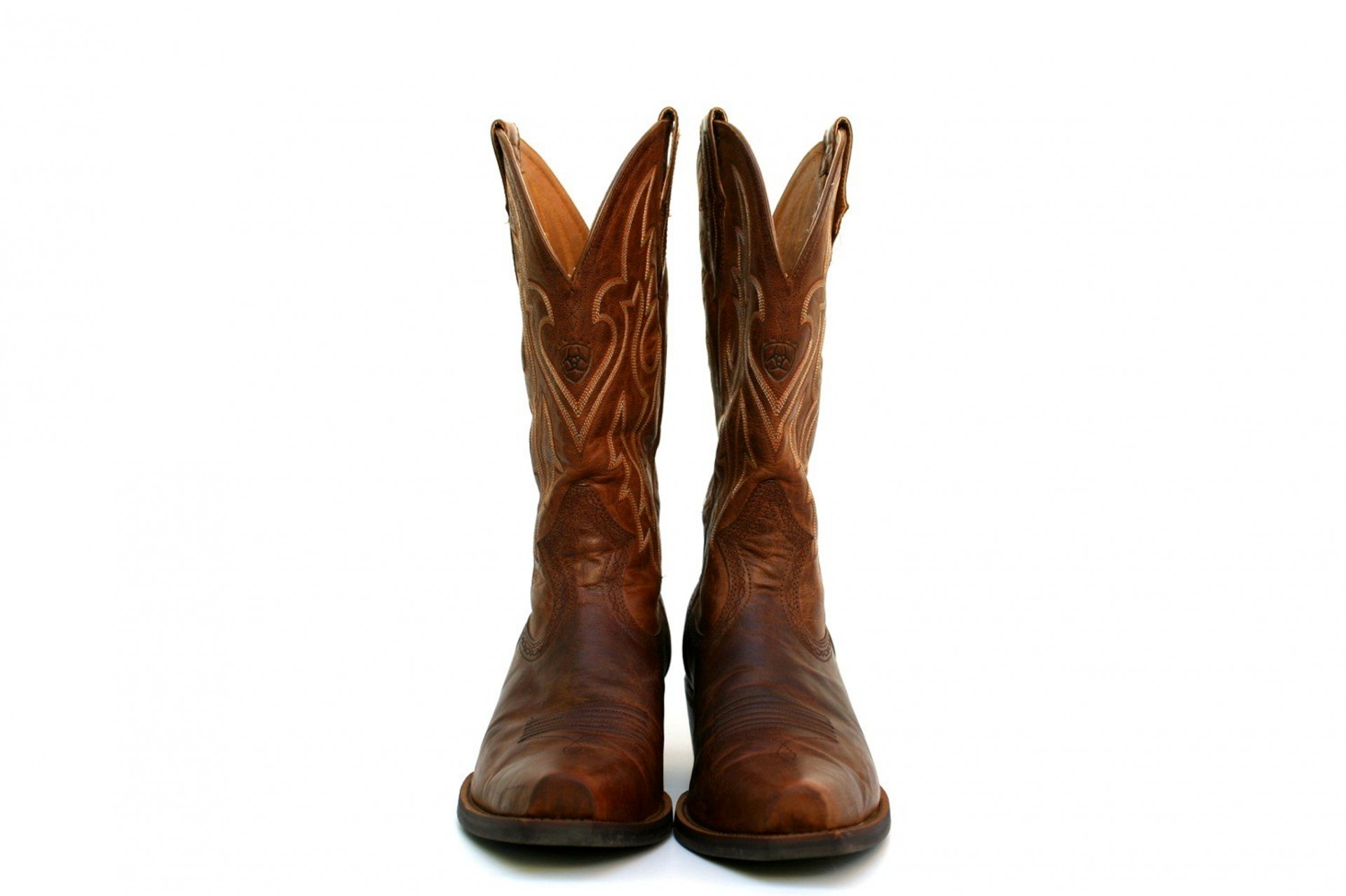 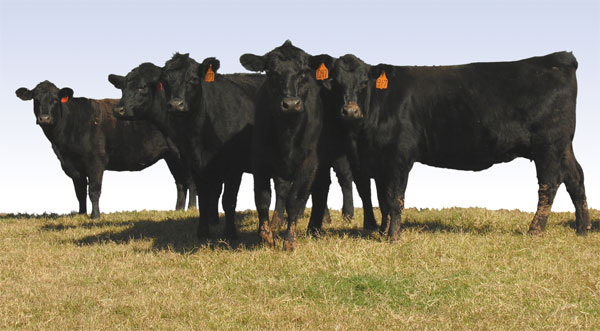 cowboy     Steers 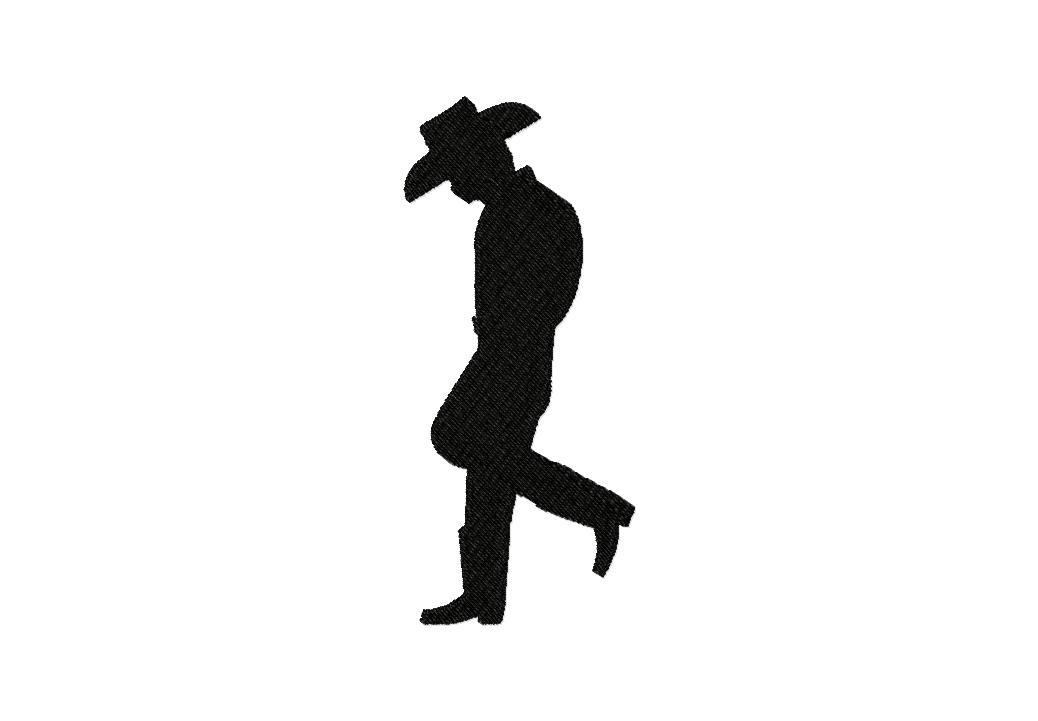 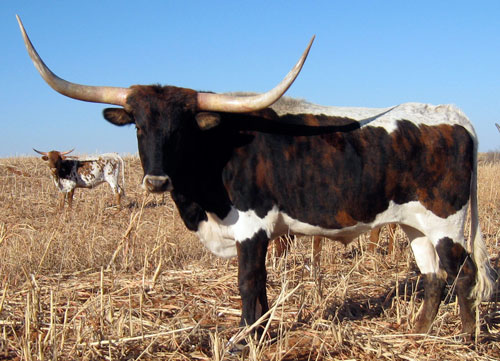    Calves    Branding 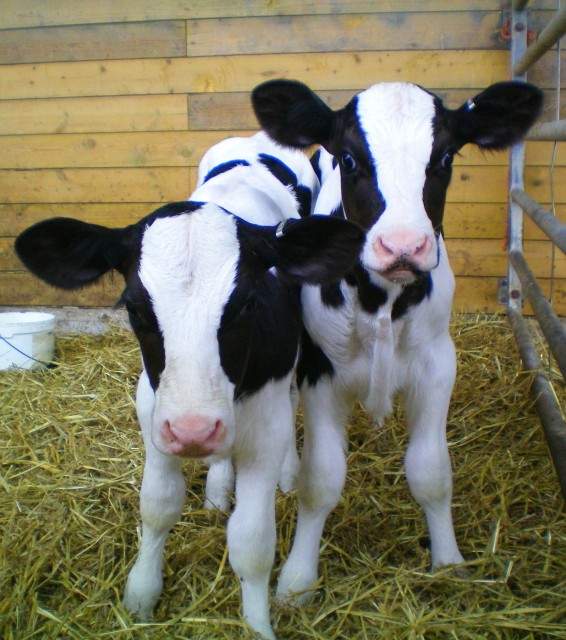 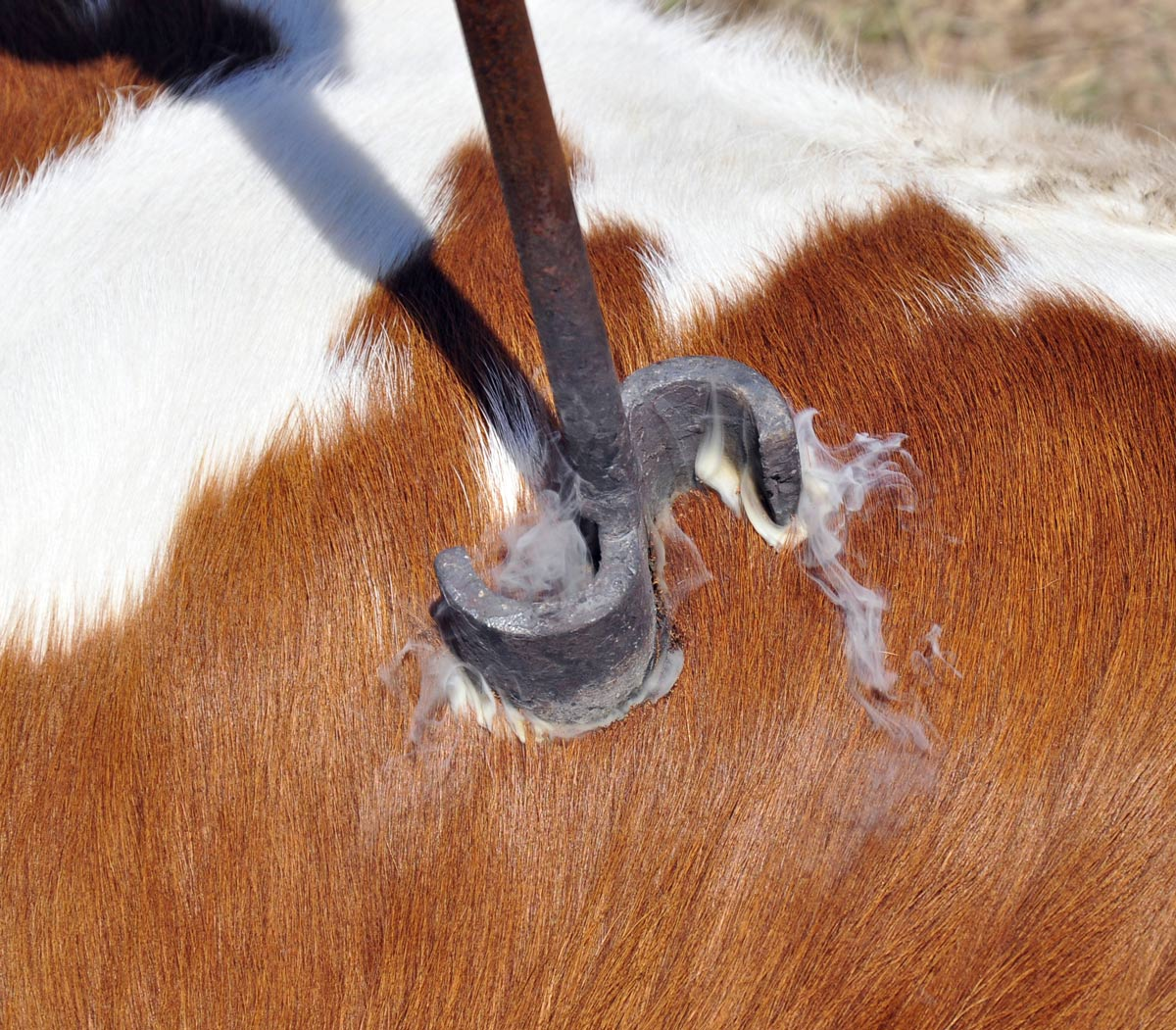 